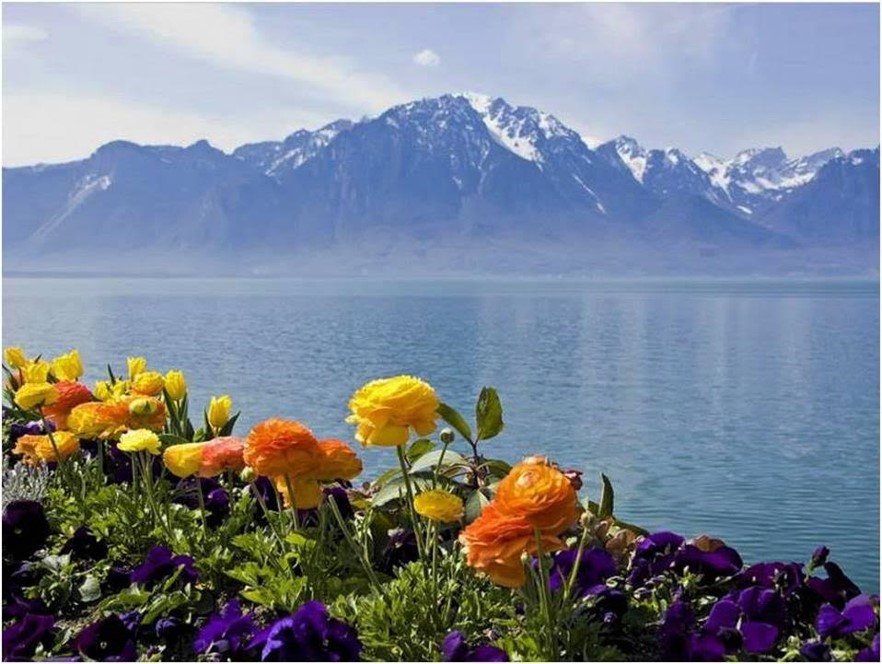 Divins soirs de printemps.Titillées par la chaleur douce de l’astre d’amourComme nos cœurs enivrés par ses rayons de retour,Les fleurs s’ouvrent au bonheur du cher printemps.Elles éclosent en tous lieux, offrent des tons grisantsDans les montagnes, les prairies, les jardins, les potées,Sur les balcons, dans les parcs, le long des rues poétisées.Le décor est plus somptueux à proximité des massifsEn opposition avec le gris de la roche encore blanchiePar la dernière neige en coulées immaculées préservéesQue l’ombre maintient jusqu’à la chaleur du prochain été.Aux abords des lacs, le spectacle est fantastique,Dans les flots, les sommets ont des reflets magiques.Les teintes florales embellissent la fresque divineEn recouvrant le versant ondoyant de la collineJusqu’au point d’eau en contrebas, quel tableau !Plus loin, la roche encore éclairée déploie son orEt la brume prend possession des bas-fonds vaporeuxComme de la ouate aérienne pour le plaisir des yeux.Cependant l’atmosphère s’assombrit et le ciel flamboie,Les fleurs captent la clarté du soleil jusqu’aux derniers éclatsPour nous émerveiller de leurs tons roses clairs et foncésEn contraste avec le minéral sombre et l’eau grisée.Les soirs de printemps présentent des décors de génie,La nature est fabuleuse, on se croirait au paradis.Marie Laborde